Publicado en Madrid el 19/02/2021 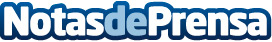 IPRN bate récords en su 25º AniversarioLa asociación de agencias de relaciones públicas independientes logra récord de miembros y experimenta un importante crecimiento en 2020Datos de contacto:Laura Hermida917818090Nota de prensa publicada en: https://www.notasdeprensa.es/iprn-bate-records-en-su-25-aniversario_1 Categorias: Internacional Comunicación Marketing Recursos humanos http://www.notasdeprensa.es